Additional File 2: Sensitivity analysisTable S1 Sensitivity analysis in model-fit statistics comparison for latent class analysisNote. k = Number of Free Parameters; AIC = Akaike Information Criterion; BIC = Bayesian Information Criterion; aBIC = Adjusted Bayesian Information Criterion; LMR = Lo-Mendell-Rubin Likelihood Ratio Test; BLRT = Bootstrap Likelihood Ratio Test.Table S2 Sensitivity analysis in the average probability (column) of the old patients (rows) in multimorbidity of each class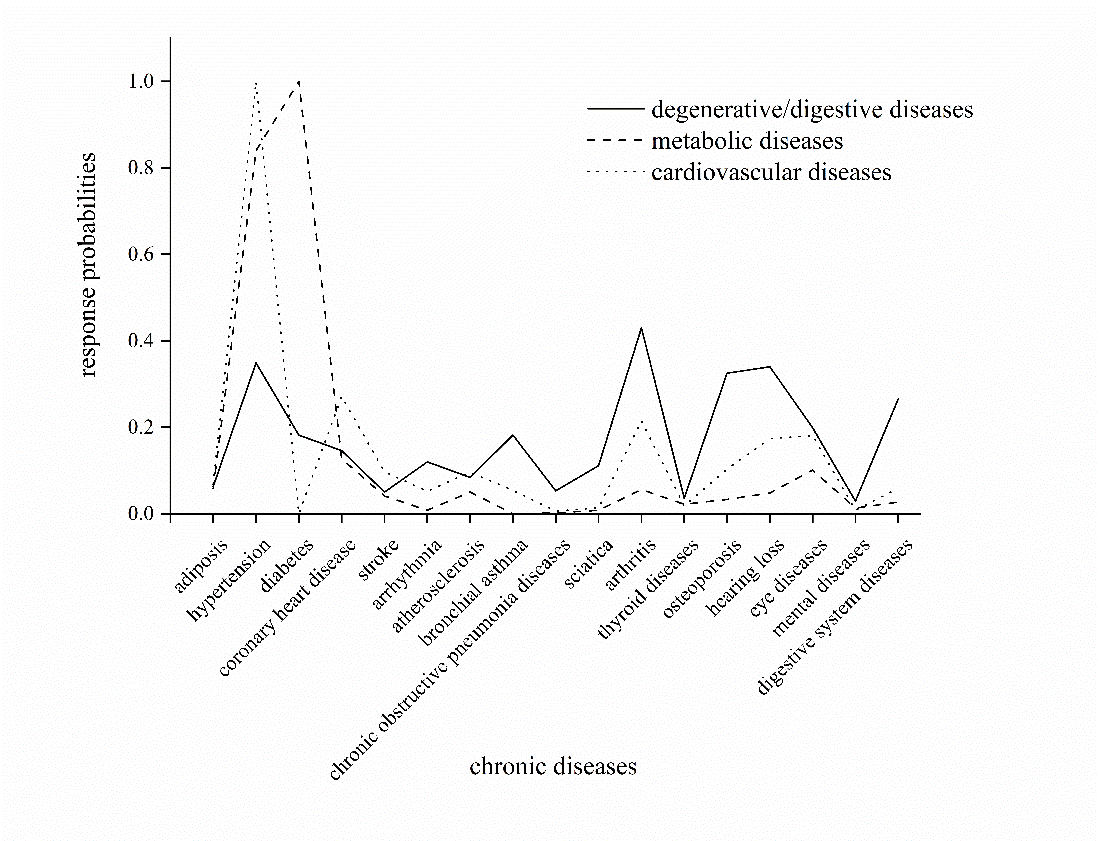 Fig. S1 Sensitivity analysis in the characteristics of multimorbidity patternsModelkAICBICaBICEntropyLMRBLRT1 Class1719061.11019152.32919098.323--2 Classes3518605.73818793.54218682.3540.514<.0001<.00013 Classes5318435.75618720.14418551.7740.754<.0001<.00014 Classes7118367.99318748.96618523.4140.8010.1648<.00015 Classes8918320.24918797.80618515.0720.8060.0003<.00016 Classes10718273.41118847.55318507.6360.8330.0005<.0001Class 1 (%)Class 2 (%)Class 3 (%)Class 181.818.20.0Class 25.391.23.5Class 30.06.493.6